关于举办2023年电子科技大学“成电杯”气排球比赛的通知校内各学院：为强化“每天锻炼一小时”课外锻炼工作，广泛开展体育活动，推动广大师生积极参与课余训练和体育竞赛。努力实现人人有项目、班班有活动、院院有特色，构建“一院一品”“一院多品”的发展格局。电子科技大学体育运动委员会决定于2023年4月7日--16日举办2023年电子科技大学“成电杯”气排球比赛。望各学院认真组织，踊跃报名参赛。电子科技大学体育运动委员会                      2023年3月23日  2023年电子科技大学“成电杯”气排球赛竞赛规程主办单位：电子科技大学体育运动委员会承办单位：电子科技大学体育部协办单位：电子科技大学排球协会参赛单位：电子科技大学各学院 比赛时间、地点时间：4月7日至4月16日地点：综合训练馆室内气排球场参赛办法以学院单位组队，每队最少5人，最多8人，场上至少保留1名女生。运动员参赛条件规定具有电子科技大学学籍的本科、硕士、博士、留学生竞赛办法 a)根据报名情况，预赛阶段采用分组单循环，第二阶段采用交叉赛。b)比赛采用三局两胜制，前两局每局21分（20：20时比赛继续进行至某队领先两分），第三局15分（14：14时比赛继续进行至某队领先两分）。比赛结果为2:0时，胜队积3分，负队积0分。比赛结果为2:1时，胜队积2分，负队积1分。若某队弃权，对方以2:0获胜。c)网高2.05m。九、报名与报到（一）报名1、请各学院“成电杯”赛事报名负责人扫码关注或搜索“成电第三空间”关注公众号，并通过成电第三空间公众号完成赛事的报名工作。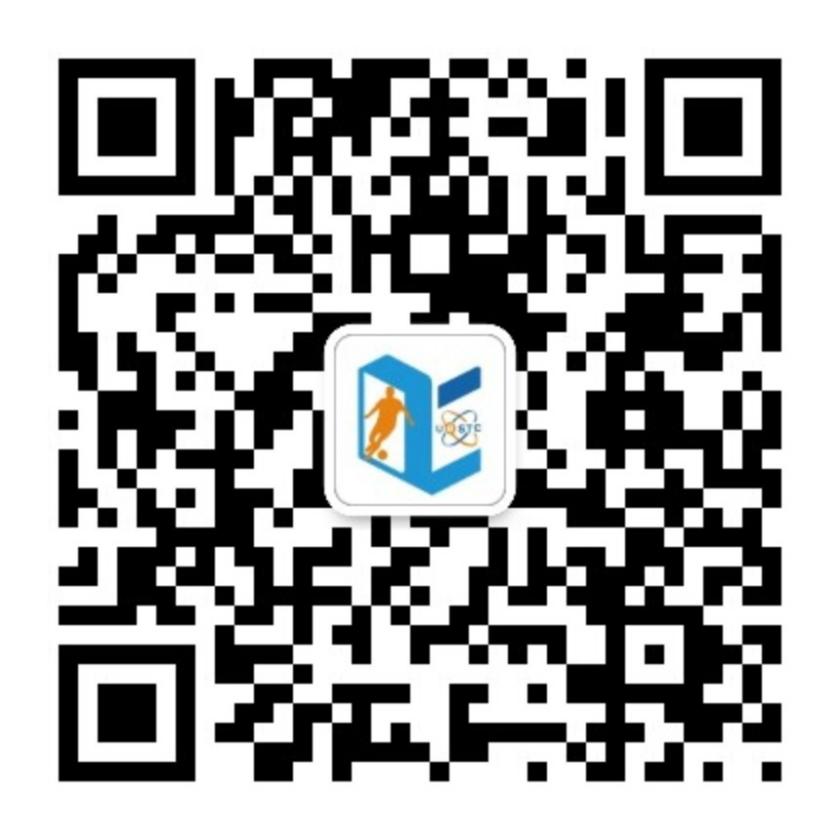 2、各学院可在成电第三空间公众号下方菜单中点击“赛事报名”，进入成电杯赛事报名页面后，点击需要报名的赛事，进入赛事报名页面后，根据提示点击“下载”按钮下载本场赛事所需的报名表格并按规定填写。3、填写完成的报名表格需打印纸质文件并盖学院鲜章后，将盖有鲜章的纸质文件扫描件和已填写的报名表格原文件上传回成电第三空间“成电杯”赛事报名通道。4、报名截止日期为3月31日18：00（二）报到1、报到地点：清水河校区综合训练馆2、报到时需提交加盖学院公章的报名表十、积分及排名方法a)当两队或以上比赛积分相同时，C值高者名次在前。C值=胜局总数/负局总数  若C值相等，则Z值高者排名在前。Z值=总得分数/总失分数b)Z值仍相等时，两队之间最近一场比赛胜者排名在前。十一、录取名次与奖励办法本次比赛录取前八名，给予奖励。若参赛队不足8支，则按实际参赛队数-2录取。资格审查及各类违规违纪的处罚由校体育运动委员会竞赛部负责审查及处罚十三、本次比赛采用中国气排球协会制定的2017-2020规则执行，若有异议，由校体育运动委员会竞赛部负责解释。十四、裁判工作裁判长由校体育运动委员会选派，裁判员由校学生排球协会选派.十五、本规程未竟事宜，由校体育运动委员会负责补充、修订及解释。2023年电子科技大学成电杯气排球比赛报名表学院：（盖章）           领队：                    联系电话：教练：                    联系方式：姓名性别学号联系方式